Дана: 14.03.2017. годинеНа основу члана 63. Закона о јавним набавкама (Сл. гласник РС бр. 124/12,14/15 и 68/15), а везано за отворени поступак јавне набавке велике вредности отворени поступак бр.4/17-набавка добара-храна Дајемо Вам одговор  на постављена питања:1. u čl.4 Ugovora stoji da nakon isteka roka datog kao opcija ponude cena može da se promeni na više ili na niže        uz dostavljanje obrazloženog zahteva jedne od ugovornih strana a procenat umanjenja ili povećanja jedinične cene      za pojedine vrste roba  je promenljiv.Kao parametar kretanja indeksa cena na malo navodite da su relevantni podaci Sistema tržišnih informacija poljoprivrede Srbije(STIPS)objavljeni na sajtu Ministarstva poljoporivrede,šumarstva i vodoprivrede RS.Primedba:mišljenja smo da podaci STIPS ne odražavaju realna kretanja cene za malo artikla za koji želimo da damo ponudu jer prati cene samo na zelenim pijacama  a ne i u trgovinskim sistemima koji imaju veliko učešće na tržištu.Smatramo da podaci o kretanju indeksa cena na malo za pojedine robe koje daje Republički zavod za statistiku realnijeprate ukupno stanje na tržištu.Nadamo se da će Naručioc imajući u to u vidu izmeniti konkursnu dokumentaciju.Ukoliko  Naručioc ostane pri stavu da parametar za promenu ostanu podaci STIP-a molimo Vas da se jasno definiše:- tržište kog grada se prati To je neophodno  jer se  uporedni podaci za iste periode značajno  razlikuju od grada do grada te u  nekimgradovima po ovim izveštajima cena ostane nepromenjena a u drugim zabeleži porast i do 44%.Наручилац одређује параметре који се тичу кретања индекса цена на мало, стога смо кео релевантан параметар навели податке СТИПС-а.С` обзиром да се Центар за заштиту одојчади, деце и омладине налази на територији града Београда , потребно је у подацима СТИПС-а искључиво пратити цене на тржишту у Београду.2. U konkursnoj dokumentaciji dat je obrazac br.6-spisak isporučenih dobara-stručne reference .Kako na samom obrascu  ali ni u konkursnoj dokumentaciji nije definisan vremenski period  iz kojeg treba da potiču zaključeni i realizovani referentni ugovori ,molimo Vas da date precizne podatke:-na koje godine ti ugovori treba da se odnose ?-da li postoji zahtevan minimalni  broj ugovorОбразац број 6-вредност испоручених добара не  предвиђа лимит који се тиче броја закључених уговора .Наведени образац је потребан само ради увида да  је понуђач већ имао закључене уговоре за добра која нуди у понуди .Наравно, период треба да обухвати скорије време, односно протекле три године.3. U konkursnoj dokumentaciji dat je na strani 59 obrazac 13.IZJAVA O DOVOLJNOM TEHNIČKOM KAPACITETU:Pitanje:da li se  u delu „naziv tehničkog sredstva“ upisuju podaci o vozilima ili o proizvodnim objektima i/ili magacinima  koji su u funkciji realizacije potpisanog budućeg ugovora?Техничка средства се односе на возила , те је потребно да понуђач наведе којим возилима располаже ,односно којим возилима ће вршити превоз робе .Није потребно достављати докаѕ о власништву, саобраћајне дозволе и сл.већ само таксативно навести у обрасцу .                                                                                  Комисија за јавне набавке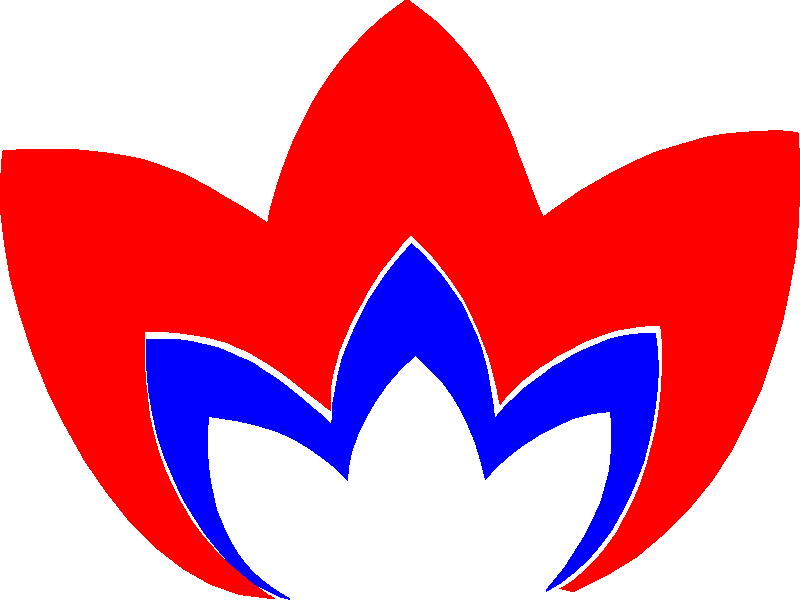 Центар за заштиту одојчади, деце и омладинеБеоград, Звечанска 7. Текући рачун 840-635661-68  и 840-635667-50Телефон : (011) 2648-622,; факс : (011) 2647-285, 2648-154